(Чайкина Виктория)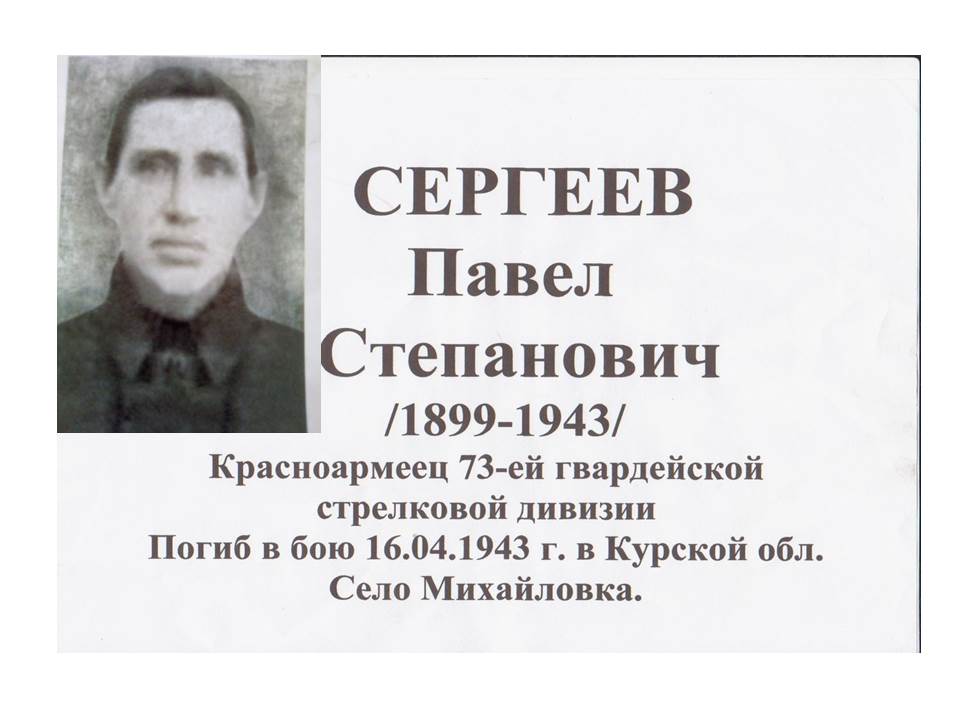 